»VERJEMI VASE IN ŽE SI NA POL POTI«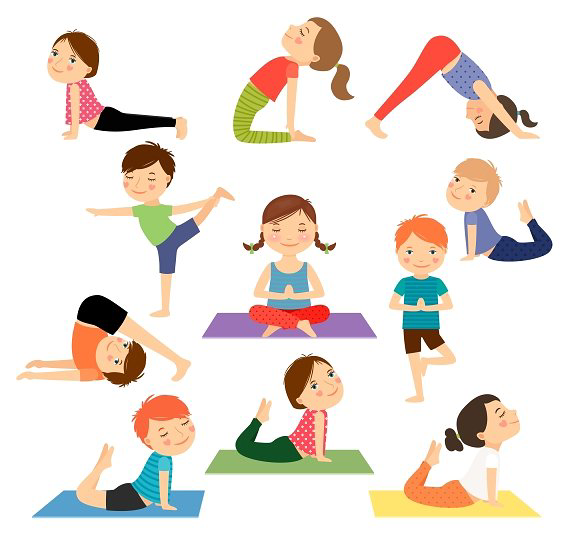 RAZGIBAJ SE, DA OSTANEŠ ZDRAVTorek, 14. 4. 2020Aktivnost 1:Dragi učenci, korajžno štartajte  v nove plesne korake in gibanje.Zapleši ZUM ZUM ZUMhttps://www.youtube.com/watch?v=ayCLci4JIt4Aktivnost 2:Ogrevanje: https://www.youtube.com/watch?v=O9IKDNrwXmo Klikni na povezavo in zapleši račke. https://www.youtube.com/watch?v=gyOrQMUYOd4 Klikni na povezavo in zapleši kili kili.Ta plesa sta zabavna, zato ju zapleši tudi s starši, brati ali sestrami.Aktivnost 3:Ime igre: VRZI IN ULOVI Spoznati različne mete, razvijati moč rok in ramenskega obroča, razvijati hitrost. Pripomočki: Žoge. Potek igre: Otroci na različne načine (met izpred prsi, met od spodaj, met izza glave, met z eno roko …) mečejo žogo v daljino. Po metu čim hitreje stečejo za žogo in jo ujamejo. Različice: Namesto žog uporabimo riževe vrečke, žoge različnih velikosti. 